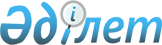 Об утверждении Правил заключения и расторжения соглашений о повышении конкурентоспособностиПриказ и.о. Министра индустрии и инфраструктурного развития Республики Казахстан от 14 июня 2022 года № 339. Зарегистрирован в Министерстве юстиции Республики Казахстан 15 июня 2022 года № 28454.
      В соответствии с подпунктом 26) статьи 9 Закона Республики Казахстан "О промышленной политике", ПРИКАЗЫВАЮ:
      1. Утвердить прилагаемые Правила заключения и расторжения соглашений о повышении конкурентоспособности.
      2. Департаменту промышленной политики Министерства индустрии и инфраструктурного развития Республики Казахстан в установленном законодательством порядке обеспечить:
      1) государственную регистрацию настоящего приказа в Министерстве юстиции Республики Казахстан;
      2) размещение настоящего приказа на Интернет-ресурсе Министерства индустрии и инфраструктурного развития Республики Казахстан.
      3. Контроль за исполнением настоящего приказа возложить на курирующего вице-министра индустрии и инфраструктурного развития Республики Казахстан.
      4. Настоящий приказ вводится в действие по истечении десяти календарных дней после дня его первого официального опубликования.
      "СОГЛАСОВАН"Агентство по защитеи развитию конкуренцииРеспублики Казахстан
      "СОГЛАСОВАН"Министерство финансовРеспублики Казахстан
      "СОГЛАСОВАН"Министерство национальной экономикиРеспублики Казахстан Правила заключения и расторжения соглашений о повышении конкурентоспособности Глава 1. Общие положения
      1. Настоящие Правила заключения и расторжения соглашений о повышении конкурентоспособности разработаны в соответствии подпунктом 26) статьи 9 Закона Республики Казахстан "О промышленной политике" (далее – Закон) и определяют порядок, заключения и расторжения соглашений о повышении конкурентоспособности.
      2. В настоящих Правилах используются следующие понятия:
      1) лист оценки – перечень показателей, на основе которых проводится экспертиза и формируется рейтинг субъектов промышленно-инновационной деятельности;
      2) соглашение о повышении конкурентоспособности (далее – Соглашение) – гражданско-правовой договор, заключаемый между уполномоченным органом в области государственного стимулирования промышленности и субъектом промышленно-инновационной деятельности в порядке и на условиях, предусмотренных настоящими Правилами;
      3) план улучшений – план, разработанный и утвержденный субъектом промышленно-инновационной деятельности, учитывающий результаты оценки национального института;
      4) проектный менеджер – работник национального института, сопровождающий предоставление комплекса мер государственного стимулирования в рамках Соглашения;
      5) оценка предприятия – оценка, основанная на европейской методике непрерывного улучшения EFQM (далее – оценка);
      6) комплекс мер государственного стимулирования в рамках соглашения – комплекс мер, включающий предоставление индивидуального проектного менеджера на оказание комплексной консультационной поддержки по всем мерам государственного стимулирования промышленности, а также содействие повышению конкурентоспособности путем оценки субъекта промышленно-инновационной деятельности с применением модели EFQM;
      7) мониторинг – контроль обязательств по исполнению мероприятий плана улучшения;
      8) субъекты промышленно-инновационной деятельности – физические и (или) юридические лица, простые товарищества, реализующие промышленно-инновационные проекты либо осуществляющие деятельность по продвижению отечественных товаров, работ и услуг обрабатывающей промышленности на внутренний и (или) внешние рынки;
      9) уполномоченный орган в области государственного стимулирования промышленности (далее – уполномоченный орган) – центральный исполнительный орган, осуществляющий руководство в сфере промышленности, а также в пределах, предусмотренных законодательством Республики Казахстан, межотраслевую координацию и участие в реализации государственного стимулирования промышленности;
      10) заявка – заявление субъекта промышленно-инновационной деятельности с приложением документов согласно требованиям настоящих Правил;
      11) национальный институт – национальный институт развития в области развития промышленности;
      12) модель EFQM (European Foundation for Quality Management) – модель Европейского фонда управления качеством, призванная стимулировать организации совершенствовать качество выпускаемой продукции и качество управления.
      3. В соответствии с подпунктом 2) пункта 2 статьи 13 Закона и настоящими Правилами национальный институт оказывает услуги уполномоченному органу по проведению отбора, сопровождения, мониторинга и анализа реализации соглашений о повышении конкурентоспособности. Глава 2. Порядок заключения соглашений о повышении конкурентоспособности
      4. Уполномоченный орган ежегодно определяет приоритетный сектор обрабатывающей промышленности для заключения соглашения с субъектами промышленно-инновационной деятельности.
      5. Решение о проведении отбора субъектов промышленно-инновационной деятельности для заключения соглашения принимается уполномоченным органом.
      6. Информация о начале приема заявок, а также сроке его истечения публикуется на интернет-ресурсах уполномоченного органа и национального института, не менее чем за 30 (тридцать) календарных дней до окончания срока приема заявок.
      7. Соглашение заключается с субъектами промышленно-инновационной деятельности при их соответствии следующим условиям:
      1) ориентированности на производство товаров, включенных в перечень приоритетных товаров, утвержденный приказом исполняющего обязанности Министра индустрии и инфраструктурного развития Республики Казахстан от 30 мая 2022 года № 306 (зарегистрирован в Реестре государственной регистрации нормативных правовых актов 31 мая 2022 года № 28264);
      2) субъект малого или среднего предпринимательства;
      3) отсутствие доли участия государства или квазигосударственного сектора в уставном капитале и аффилированных с ними лиц;
      4) отсутствие налоговой задолженности и задолженности по обязательным пенсионным взносам, обязательным профессиональным пенсионным взносам и социальным отчислениям, длящихся более чем три месяца на момент подачи заявки (за исключением случаев, когда срок уплаты отсрочен в соответствии с законодательством Республики Казахстан);
      5) не находиться в процессе ликвидации или банкротства в течение 3 последних лет;
      6) мотивированности в дальнейшем повышении конкурентоспособности производимой продукции.
      8. Для заключения соглашения субъекты промышленно-инновационной деятельности направляют национальному институту заявку на участие в отборе субъектов промышленно-инновационной деятельности на право заключения соглашения о повышении конкурентоспособности по форме согласно приложению 1 к настоящим Правилам в электронном виде посредством веб-портала www.qazindustry.gov.kz.
      9. К заявке прилагаются следующие документы и информация:
      1) копии учредительных документов;
      2) копия финансовой отчетности за последние 3 года;
      3) объем производимой продукции за последние 3 года (в стоимостном и натуральном выражении);
      4) объем экспорта в общем объеме выпускаемой продукции за последние 3 года (в стоимостном и натуральном выражении при наличии);
      5) коэффициент текущей ликвидности;
      6) коэффициент производственной мощности (загруженности);
      7) динамика расходов материальных затрат за последние три года;
      8) мотивированное письмо, включающее обоснование о необходимости получения комплекса мер государственного стимулирования в рамках соглашения.
      10. Субъекту промышленно-инновационной деятельности, подавшего заявку на отбор для заключения Соглашения о повышении конкурентоспособности с уполномоченным органом, допускается вносить изменения в зарегистрированную заявку на участие в заключении Соглашения о повышении о конкурентоспособности или отозвать ее путем письменного уведомления национального института до истечения срока, установленного для подачи заявок.
      11. Национальный институт обеспечивает неразглашение информации о заявке и приложенных к ней документов третьим лицам, за исключением уполномоченного органа, подписывающего Соглашение.
      12. Субъекты промышленно-инновационной деятельности обеспечивают полноту и достоверность представленных документов, исходных данных, расчетов, обоснований.
      13. Заявки, представленные после истечения срока приема заявок, не принимаются в рамках текущего отбора.
      14. Национальный институт в срок не более 30 (тридцати) календарных дней со дня окончания приема заявок, проводит экспертизу представленных документов на предмет соответствия требованиям пункта 7 и пункта 9 настоящих Правил.
      15. По результатам экспертизы национальный институт формирует заключение в виде рейтинга субъектов промышленно-инновационной деятельности на основании полученных баллов.
      16. Рейтинг субъектов промышленно-инновационной деятельности формируется на основе показателей листа оценки согласно форме, указанной в Приложении 2 к настоящим Правилам.
      Итоговый балл по каждой заявке выводится путем простого суммирования баллов по каждому критерию.
      17. Результаты экспертизы направляются уполномоченному органу в срок не позднее 3 (трех) рабочих дней после окончания срока, указанного в пункте 14 настоящих Правил.
      18. Для принятия решения о заключении Соглашения создается Комиссия, состав и положение которой утверждается уполномоченным органом.
      19. Комиссия в течение 5 (пяти) рабочих дней после получения результатов проведенной экспертизы, принимает решение о заключении Соглашений в виде протокола.
      20. Национальный институт в течение 3 (трех) рабочих дней со дня получения протокола Комиссии объявляет о результатах отбора на своем интернет-ресурсе.
      21. Соглашение между уполномоченным органом и субъектом промышленно-инновационной деятельности заключается в течение 10 (десяти) рабочих дней со дня подписания Протокола, согласно форме указанной в приложении 3 к настоящим Правилам на срок не более одного года.
      22. Уполномоченный орган после подписания Соглашения сторонами направляет национальному институту заверенную оттиском печати уполномоченного органа копию Соглашения для сопровождения и последующего мониторинга.
      23. Всем субъектам промышленно-инновационной деятельности национальный институт направляет официальное уведомление о решении уполномоченного органа.
      24. За каждым Соглашением закрепляется проектный менеджер национального института.
      25. Проектный менеджер предоставляет комплексную консультационную поддержку по всем мерам государственного стимулирования промышленности.
      26. Проектный менеджер или иной работник национального института, уполномоченный на проведение оценки, проводит оценку субъекта промышленно-инновационного деятельности по модели Европейского фонда управления качеством и дает рекомендации по улучшению деятельности.
      27. Субъект промышленно-инновационной деятельности на основании результатов проведенной оценки разрабатывает план улучшений.
      28. План улучшений утверждается приказом первого руководителя или лица, исполняющего его обязанности, на основании документа, подтверждающего данное право.
      29. По окончанию срока исполнения мероприятий плана улучшения проводится повторная оценка субъекта промышленно-инновационной деятельности.
      30. Задачами мониторинга Соглашения являются:
      1) оценка исполнения плана улучшений;
      2) удовлетворенность субъекта промышленно-инновационной деятельности предоставляемого комплекса мер государственного стимулирования в рамках Соглашения;
      31. Информация по результатам мониторинга реализации Соглашения направляется национальным институтом в адрес уполномоченного органа не позднее чем через 20 рабочих дней после окончания срока Соглашения. Глава 3. Порядок расторжения соглашений о повышении конкурентоспособности
      32. Действие соглашения досрочно прекращаются в следующих случаях:
      1) по согласованию сторон;
      2) в случае неисполнения мероприятий плана улучшений, за исключением случаев, когда его неисполнение обусловлено внешними факторами, независящими от деятельности субъекта промышленно-инновационной деятельности;
      3) по инициативе субъекта промышленно-инновационной деятельности.
      33. В случае, указанном в подпункте 2 пункта 32, уполномоченный орган направляет субъекту промышленно-инновационной деятельности уведомление о досрочном расторжении Соглашения с указанием причин не позднее чем за 10 (десять) рабочих дней.
      34. В случае, указанном в подпункте 3 пункта 32 субъект промышленно-инновационного развития направляет уведомление уполномоченному органу о досрочном расторжении Соглашения с указанием причин не позднее чем за 10 (десять) рабочих дней до предполагаемой даты расторжения.
      35. Уполномоченный орган и субъект промышленно-инновационной деятельности принимают все меры для решения всех споров и разногласий, вытекающих из Соглашения путем переговоров.
      36. Если в течение 90 дней с момента возникновения спорный вопрос не решен путем переговоров, то разногласия разрешаются в судебном порядке по заявлению одной из сторон. Заявка на участие в отборе субъектов промышленно-инновационной деятельности
на право заключения соглашения о повышении конкурентоспособности
      ______________________________________________________________________________________________________________________________________ (наименование компании)1. Регион ___________________________________________________________2. Отрасль __________________________________________________________3. Фамилия, имя, отчество (при его наличии) первого руководителя___________________________________________________________________4. Бизнес идентификационный номер заявителя __________________________5. Производимая продукция (с указанием кода ТНВЭД)___________________________________________________________________6. Численность работников _________ человек.7. Численность инженерно-производственного персонала, ______ человек.8. Текущая производительность труда _________________ тысяч тенге/человек.9. Телефон/электронная почта: _________________________________________Настоящим направляем заявку с пакетом документов для участия в отборесубъектов промышленно-инновационной деятельности на право заключенияСоглашения о повышении конкурентоспособности.Прилагаются следующие документы:_________________________________________________________________________________________________________________________________________________________________________________________________________________________________________________________________________________________________________________________________________________________(Фамилия, имя, отчество (при его наличии) и должность лица, подавшего заявку) Лист оценки Типовая форма соглашения о повышении конкурентоспособности
      № _______"____" ____________ 20___ г.Настоящее Соглашение о повышении конкурентоспособности заключено между______________________________________________________________________(наименование Уполномоченного органа)в лице ________________________________________________________________, (фамилия, имя, отчество (при его наличии)руководителя или лица, исполняющего его обязанности)действующего на основании______________________________________________________________________(положения или приказа) (далее – Уполномоченный орган), с одной стороны, и____________________________________________________________________________________________________________________________________________,(наименование юридического лица, бизнес идентификационный номер)в лице ________________________________________________________________,(фамилия, имя, отчество (при его наличии) руководителя или лица, исполняющегоего обязанности) действующего на основании______________________________________________________ (устава или приказа)(далее – Участник), с другой стороны, вместе именуемые "Стороны", в соответствиис Правилами заключения и расторжения соглашения о повышенииконкурентоспособности, утвержденными приказом Министра индустрии иинфраструктурного развития Республики Казахстан от "___"_________2022 года№_____ (далее – Правила), заключили настоящее Соглашение о нижеследующем. Глава 1. Предмет Соглашения
      1.1. Уполномоченный орган обязуется предоставить комплекс мер государственного стимулирования в соответствии с Правилами, а участник Соглашения исполнить в полном объеме и установленный срок мероприятия Плана улучшения. Глава 2. Права и обязанности Сторон, порядок их взаимодействия
      Уполномоченный орган обязуется:
      2.1 информировать участника Соглашения обо всех изменениях, связанных с реализацией Правил заключения и расторжения Соглашения о повышении конкурентоспособности;
      2.3 консультировать Участника о мерах государственного стимулирования промышленности;
      2.4 рассматривать предложения Участника о внесении изменений и дополнений в настоящее Соглашение, не позднее 20 календарных дней со дня их поступления.
      Участник обязуется:
      2.4. исполнить все мероприятия, предусмотренные Планом улучшения.
      2.5. предоставлять информацию о ходе реализации Плана улучшений ежемесячно до 15 числа месяца следующего за отчетным;
      2.6. обеспечить полноту, своевременность и достоверность предоставленной информации;
      2.7. информировать обо всех изменениях Плана улучшения путем предоставления официального заявления в соответствии с Правилами.
      Участник вправе:
      2.8. направлять Уполномоченному органу предложения о внесении изменений и дополнений в настоящее Соглашение;
      2.9. досрочно исполнить обязательства, предусмотренные Планом улучшения. В этом случае Участник направляет официальное письмо в адрес Уполномоченного органа с информацией о досрочном исполнении обязательств, отчет и другие необходимые документы.
      Уполномоченный орган вправе:
      2.10. заключить Дополнительное Соглашение о внесении изменений и дополнений в Соглашение в случае признания его предложений обоснованными по итогам рассмотрения в соответствии с пунктом 2.3 настоящего Соглашения;
      2.11. расторгнуть настоящее Соглашение в случае неисполнения мероприятий Плана улучшения, в соответствие с пунктом 32 Правил. Глава 3. Срок действия Соглашения
      3.1. Настоящее Соглашение вступает в силу с даты его подписания и действует до "___"__________20__г.
      3.2. Действие настоящего Соглашения прекращается досрочно при условии досрочного исполнения Участником обязательств, предусмотренных пунктом 2.4. настоящего Соглашения. Глава 4. Порядок и условия расторжения Соглашения
      4.1. Действие соглашения прекращаются в случаях, указанных в пункте 31 настоящих Правил, а именно:
      1) по согласованию сторон;
      2) в случае неисполнения мероприятий Плана улучшений, за исключением случаев, когда его неисполнение обусловлено внешними факторами, независящими от деятельности субъекта промышленно-инновационной деятельности;
      3) по инициативе субъекта промышленно-инновационной деятельности. Глава 5. Обстоятельства непреодолимой силы
      5.1. Ни одна из Сторон не несет ответственности за невыполнение каких-либо обязательств по настоящему Соглашению, если такое невыполнение или задержка при выполнении вызваны обстоятельствами непреодолимой силы.
      5.2. Обстоятельствами непреодолимой силы являются чрезвычайные и непредотвратимые обстоятельства (стихийные явления, военные действия, чрезвычайное положение и т.п).
      5.3. При полной или частичной приостановке работ по Соглашению, вызванной обстоятельствами непреодолимой силы, срок их выполнения продлевается на срок действия обстоятельств непреодолимой силы и возобновляется с момента их прекращения.
      5.4. В случае возникновения обстоятельств непреодолимой силы, Сторона, пострадавшая от них, в течение 15 рабочих дней со дня их возникновения уведомляет об этом другую Сторону путем направления письменного извещения с указанием даты возникновения и описанием обстоятельств непреодолимой силы.
      5.5. Доказательством наличия обстоятельств непреодолимой силы и продолжительности их действия является соответствующее письменное уведомление сторон.
      5.6. При возникновении обстоятельств непреодолимой силы Стороны незамедлительно проводят переговоры для поиска решения сложившейся ситуации и используют все средства для сведения к минимуму последствий таких обстоятельств.
					© 2012. РГП на ПХВ «Институт законодательства и правовой информации Республики Казахстан» Министерства юстиции Республики Казахстан
				
      исполняющий обязанностиМинистра индустриии инфраструктурного развитияРеспублики Казахстан 

Е. Дауылбаев
Утверждены приказом
исполняющего обязанности
Министра индустрии
и инфраструктурного развития
Республики Казахстан
от 14 июня 2022 года № 339Приложение 1 к Правилам
заключения и расторжения
соглашений о повышении
конкурентоспособностиДата
________________________
Подпись
________________________Приложение 2 к Правилам
заключения и расторжения
соглашений о повышении
конкурентоспособности
№
Показатели
Значения
Значения
Значения
Баллы
Обоснование
1.
Рост объема производства продукции за последние три года
значение
значение
значение
1.
Рост объема производства продукции за последние три года
≤5%
от 5 до 10%
>10%
1.
Рост объема производства продукции за последние три года
4
6
8
2.
Коэффициент использования производственной мощности (загруженности)
значение
значение
значение
2.
Коэффициент использования производственной мощности (загруженности)
≤50%
от 50 до 60%
>60%
2.
Коэффициент использования производственной мощности (загруженности)
4
6
8
3.
Коэффициент текущей ликвидности
значение
значение
значение
3.
Коэффициент текущей ликвидности
≤1
≤1
>1
3.
Коэффициент текущей ликвидности
5
5
10
4.
Рост дохода от реализации продукции за последние 3 года
значение
значение
значение
4.
Рост дохода от реализации продукции за последние 3 года
≤ 10%
от 10 до 30%
>30%
4.
Рост дохода от реализации продукции за последние 3 года
4
6
8
5.
Снижение материальных затрат за последние 3 года.
значение
значение
значение
5.
Снижение материальных затрат за последние 3 года.
≤ 10%
от 10 до 30%
>30%
5.
Снижение материальных затрат за последние 3 года.
4
6
8
ИТОГО:Приложение 3 к Правилам
заключения и расторжения
соглашений о повышении
конкурентоспособностиФорма
Уполномоченный орган:Фамилия, имя, отчество(при его наличии) ______________________________Должность ____________________
Участник:Наименование юридического лица____________________________________Фамилия, имя, отчество (при его наличии)____________________________________Должность __________________________
Подпись _____________Дата ________________Место печати
Подпись _____________Дата ________________Место печати